Zucchini Pesto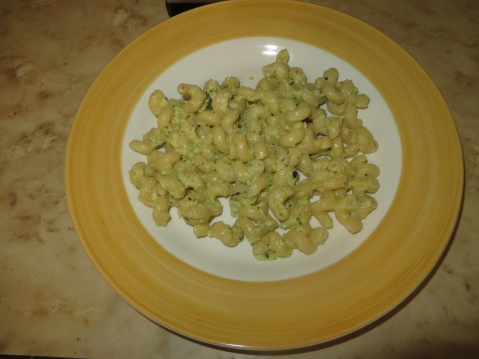 Ingredients:2 zucchini, grated some pine nuts, walnuts or almonds1 to 2 cups grated parmesan cheese7-8 basil leaves salt6 tablespoons olive oilgarlic, optional pasta  (I used cellentani but you can use whichever you like)Directions:Squeeze all the water from the grated zucchini.Put the zucchini, garlic, pine nuts, parmesan, basil, olive oil and the salt into the blender and blend until creamy. Add salt if desired.Cook the pasta according to package directions. Add a bit of salt to the boiling water.Drain the pasta. Mix it with the zucchini pesto. Yummy!Margherita Carrero, ItalyRWW volunteer